Anthony Godfrey, Ed.D., Superintendent of SchoolsWest Jordan, UtahIntradistrict CommunicationDate:	December 1, 2020To:	All Elementary, Middle, and Traditional High School PrincipalsFrom:	Derek Anderson, Director of Accounting, Budgets, and AuditsSubject:	December 2020 Budget Transfer RequestIf you would like to transfer budget between your postage, supply, textbook, technology supply and equipment budgets, please complete the following, sign and return to Derek by January 4, 2021. If Derek does not receive this back from you by January 4, 2021, Derek will assume no transfer is requested. The next opportunity to make such a transfer is June 2021.Please increase these budgets by the amounts indicated:By decreasing these budgets by the amounts indicated:Total increases must match total decreases!!School Name: _________________________________________School Number: _______________________________________Principal’s Signature: ______________As a reminder!There is now a form on the District website on the accounting page. The web address is https://jordandistrict.org/departments/accounting/. At the bottom of the page there is a PDF titled “School Budget Allocation Transfer Form.”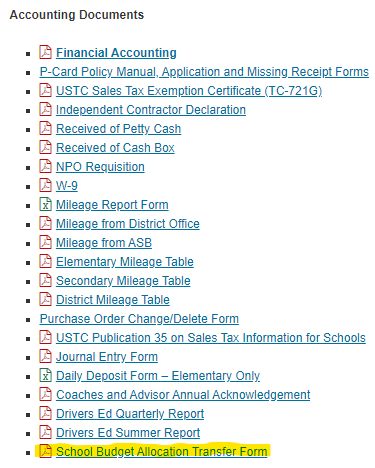 You do not have to wait for December transfers now, you can submit them from August through December. If you have any questions, please call or email Derek. Extension – 88275; E-Mail –derek.anderson2@jordandistrict.orgPostage          10-xxx-0050-2490-532$Supply           10-xxx-0050-1090-610$Textbook       10-xxx-0050-1090-641$Tech. Supply 10-xxx-0050-1090-650$Equipment     32-xxx-9932-4510-730$TOTAL INCREASES$Postage          10-xxx-0050-2490-532$Supply           10-xxx-0050-1090-610$Textbook       10-xxx-0050-1090-641$Tech. Supply 10-xxx-0050-1090-650$Equipment     32-xxx-9932-4510-730$TOTAL DECREASES$